TOURNAMENT 2018PLAYER REGISTRATION FORM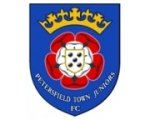 PETERSFIELD TOWN JUNIORSAge group:Team name:Team colours:Managers’ NameManagers’ Mobile Number#Players’ First & Last NameD.O.B.123456789